КОНКУРСНА ДОКУМЕНТАЦИЈАСервисирање и одржавање свих пумпи и електромотора, за потребе Клиничког центра ВојводинеБРОЈ 199-15-МНови Сад, септембар, 2015. годинаНа основу Закона о јавним набавкама („Сл. гласник РС” бр. 124/12, 14/15 и 68/15 у даљем тексту: Закон), и Правилника о обавезним елементима конкурсне документације у поступцима јавних набавки и начину доказивања испуњености услова („Сл. гласник РС” бр. 29/2013), Одлуке о покретању поступка предметне јавне набавке и Решења о образовању комисије за предметну јавну набавку, припремљена је:КОНКУРСНА ДОКУМЕНТАЦИЈА  бр 199-15-М - Сервисирање и одржавање свих пумпи и електромотора, за потребе Клиничког центра Војводине.Конкурсна документација садржи:1.	ОПШТИ ПОДАЦИ О НАБАВЦИ	32.	ПОДАЦИ О ПРЕДМЕТУ ЈАВНЕ НАБАВКЕ	43.	ОПИС ПРЕДМЕТА ЈАВНЕ НАБАВКЕ	54.	УСЛОВИ ЗА УЧЕШЋЕ У ПОСТУПКУ ЈАВНЕ НАБАВКЕ	65.	УПУТСТВО ПОНУЂАЧИМА КАКО ДА САЧИНЕ ПОНУДУ	106.	МОДЕЛ УГОВОРА	187.	ИЗЈАВА О НЕЗАВИСНОЈ ПОНУДИ	218.	ОБРАЗАЦ ИЗЈАВЕ О ПОШТОВАЊУ ОБАВЕЗА	229.	ОБРАЗАЦ СТРУКТУРЕ ПОНУЂЕНЕ ЦЕНЕ	2310.	ОБРАЗАЦ ТРОШКОВА ПРИПРЕМЕ ПОНУДЕ	2411.	ОБРАЗАЦ ПОНУДЕ	2512.	ОПШТИ ПОДАЦИ О ПОНУЂАЧУ ИЗ ГРУПЕ ПОНУЂАЧА	4013.	ОПШТИ ПОДАЦИ О ПОДИЗВОЂАЧИМА	41ОПШТИ ПОДАЦИ О НАБАВЦИПОДАЦИ О ПРЕДМЕТУ ЈАВНЕ НАБАВКЕПредмет јавне набавке није обликован по партијама.Наручилац не спроводи поступак ради закључења оквирног споразума.ОПИС ПРЕДМЕТА ЈАВНЕ НАБАВКЕВРСТА, ТЕХНИЧКЕ КАРАКТЕРИСТИКЕ, КВАЛИТЕТ, КОЛИЧИНА И ОПИС ПРЕДМЕТА ЈАВНЕ НАБАВКЕ, НАЧИН СПРОВОЂЕЊА КОНТРОЛЕ И ОБЕЗБЕЂИВАЊА ГАРАНЦИЈЕ КВАЛИТЕТАУСЛОВИ ЗА УЧЕШЋЕ У ПОСТУПКУ ЈАВНЕ НАБАВКЕ ИЗ ЧЛ. 75. И 76. ЗАКОНА И УПУТСТВО КАКО СЕ ДОКАЗУЈЕ ИСПУЊЕНОСТ ТИХ УСЛОВАПод пуном материјалном и кривичном одговорношћу изјављујем да понуђач ________________________________________  из _________________________, ул._____________________________  испуњава ниже наведене услове из члана 75. и 76. Закона о јавним набавкама, и да располаже доказима из члана 77. Закона о јавним набавкама.Докази из тачака 2. и 3. не могу бити старији од два месеца пре отварања понуда.ОБАВЕЗНИ  УСЛОВИ ЗА УЧЕШЋЕ У ПОСТУПКУ ЈАВНЕ НАБАВКЕ ИЗ ЧЛАНА 75. ЗАКОНА о ЈН: Доказе потврђује законски заступник понуђача потписаном и печатираном овом ИЗЈАВОМ.ДОДАТНИ УСЛОВИ ЗА УЧЕШЋЕ У ПОСТУПКУ ЈАВНЕ НАБАВКЕ ИЗ ЧЛАНА 76. ЗАКОНА о ЈН: доказе за тачку 4. 5, … потврђује законски заступник понуђача потписаном и печатираном овом ИЗЈАВОМ.ИСПУЊЕНОСТ УСЛОВА понуђач попуњава са ДА или НЕ.Доказивање испуњености услова за учешће у поступку јавне набавкеНаведене доказе о испуњености услова понуђач може доставити у виду неоверених копија, а наручилац може пре доношења одлуке о додели уговора да тражи од понуђача, чија је понуда на основу извештаја комисије за јавну набавку оцењена као најповољнија, да достави на увид оригинал или оверену копију свих или појединих или поједних доказа.У складу са чланом 77. став 4. Закона, понуђачи испуњеност свих или појединих услова, осим услова из члана 75. став 1. тачка 4. Закона, да понуђач има важећу дозволу надлежног органа за обављање делатности која је предмет јавне набавке, ако је таква дозвола предвиђена посебним прописом, доказују достављањем изјаве којом понуђачи под пуном материјалном и кривичном одговорношћу потврђују да испуњавају наведене услове.Наручилац ће пре доношења одлуке о додели уговора од понуђача  чија је понуда оцењена као најповољнија затражити да достави копију захтеваних доказа о испуњености услова, или да захтева на увид оригинал или оверену копију свих или поједних доказа. Такође, испуњеност доказа може да затражи и од осталих понуђача. Ако понуђач у остављеном, примереном року који не може бити краћи од пет дана, не достави доказе за испуњеност услова наведених у изјави, наручилац ће његову понуду одбити као неприхватљиву.Понуђач може да доказе који су јавно доступни на интернет страници надлежних органа испуни на тај начин што ће, навести који су то докази и на којој интернет страници се налазе.Наручилац неће одбити понуду као неприхватљиву, уколико не садржи доказ одређен Законом или конкурсном документацијом, ако понуђач наведе у понуди интернет страницу на којој су подаци који су тражени у оквиру услова јавно доступни.Уколико је доказ о испуњености услова електронски документ, понуђач доставља копију електронског документа у писаном облику, у складу са законом којим се уређује електронски документ, осим уколико подноси електронску понуду када се доказ доставља у изворном електронском облику.Ако се у држави у којој понуђач има седиште не издају тражени докази, понуђач може, уместо доказа, приложити своју писану изјаву, дату под кривичном и материјалном одговорношћу оверену пред судским или управним органом, јавним бележником или другим надлежним органом те државе.Ако понуђач има седиште у другој држави, наручилац може да провери да ли су документи којима понуђач доказује испуњеност тражених услова издати од стране надлежних органа те државе.Уколико понуду подноси група понуђача, понуђач је дужан да за  сваког члана групе понуђача достави наведене доказе да испуњава обавезне услове из члана 75. став 1. тач. 1) до 3) а доказ из члана 75. став 1. тач. 4) Закона, дужан је да достави понуђач из групе понуђача којем је поверено извршење дела набавке за који је неопходна испуњеност тог услова. Додатне услове група понуђача испуњава заједно, осим ако наручилац из оправданих разлога не одреди другачије.Уколико понуђач подноси понуду са подизвођачем, понуђач је дужан да за подизвођача достави доказе да испуњава услове из члана 75. став 1. тач. 1) до 3) Закона, а доказ из члана 75. став 1. тач. 4). Закона, за део набавке који ће понуђач извршити преко подизвођача.  Понуђач је дужан да без одлагања писмено обавести наручиоца о било којој промени у вези са испуњеношћу услова из поступка јавне набавке, која наступи до доношења одлуке, односно закључења уговора, односно током важења уговора о јавној набавци и да је документује на прописани начин.УПУТСТВО ПОНУЂАЧИМА КАКО ДА САЧИНЕ ПОНУДУ1. ПОДАЦИ О ЈЕЗИКУ НА КОЈЕМ ПОНУДА МОРА ДА БУДЕ САСТАВЉЕНАПонуда се саставља на српском језику, ћириличним или латиничним писмом.2. НАЧИН НА КОЈИ ПОНУДА МОРА ДА БУДЕ САЧИЊЕНАПонуда се попуњава помоћу писаће машине, рачунара или хемијске оловке (штампаним словима, на обрацима који су саставни део конкурсне документације).Понуђач понуду подноси у затвореној коверти или кутији, затворену на начин да се приликом отварања понуда може са сигурношћу утврдити да се први пут отвара. На полеђини коверте или на кутији навести назив и адресу понуђача. У случају да понуду подноси група понуђача, на коверти је потребно назначити да се ради о групи понуђача и навести називе и адресу свих учесника у заједничкој понуди.Понуду доставити непосредно или путем поште на адресу: Клинички центар Војводине, 21000 Нови Сад, Хајдук Вељкова број 1, искључиво преко писарнице  Клиничког центра Војводине, са назнаком да је реч о понуди, уз обавезно навођење предмета набавке и редног броја набавке (подаци дати у поглављу 1. конкурсне документације). На полеђини понуде  обавезно ставити назнаку „НЕ ОТВАРАТИ”.Понуда се сматра благовременом уколико је примљена од стране наручиоца до датума (дана) и часа назначеног у позиву за подношење понуда. Наручилац ће, по пријему одређене понуде, на коверти, односно кутији у којој се понуда налази, обележити време пријема и евидентирати број и датум понуде према редоследу приспећа. Уколико је понуда достављена непосредно наручилац ће понуђачу предати потврду пријема понуде. У потврди о пријему наручилац ће навести датум и сат пријема понуде. Понуда коју наручилац није примио у року одређеном за подношење понуда, односно која је примљена по истеку дана и сата до којег се могу понуде поднети, сматраће се неблаговременом.Ако је поднета неблаговремена понуда, наручилац ће је по окончању поступка отварања вратити неотворену понуђачу, са назнаком да је поднета неблаговремено.3. ПАРТИЈЕПредмет јавне набавке није  обликован по партијама.4.  ПОНУДА СА ВАРИЈАНТАМАПодношење понуде са варијантама није дозвољено.5. НАЧИН ИЗМЕНЕ, ДОПУНЕ И ОПОЗИВА ПОНУДЕУ року за подношење понуде понуђач може да измени, допуни или опозове своју понуду на начин који је одређен за подношење понуде.Понуђач је дужан да јасно назначи који део понуде мења односно која документа накнадно доставља. Писано обавештење о измени, допуни или опозиву понуде понуђач доставља непосредно или путем поште на адресу: Клинички центар Војводине, 21000 Нови Сад, Хајдук Вељкова број 1, искључиво преко писарнице  Клиничког центра Војводине, са назнаком да је реч о измени, допуни или опозиву понуде, уз обавезно навођење предмета набавке и редног броја набавке (подаци дати у поглављу 1. конкурсне документације). На полеђини коверте или на кутији навести назив и адресу понуђача. У случају да понуду подноси група понуђача, на коверти је потребно назначити да се ради о групи понуђача и навести називе и адресу свих учесника у заједничкој понуди.По истеку рока за подношење понуда понуђач не може да повуче нити да мења своју понуду.6. УЧЕСТВОВАЊЕ У ЗАЈЕДНИЧКОЈ ПОНУДИ ИЛИ КАО ПОДИЗВОЂАЧ Понуђач може да поднесе само једну понуду. Понуђач који је самостално поднео понуду не може истовремено да учествује у заједничкој понуди или као подизвођач, нити исто лице може учествовати у више заједничких понуда.У Обрасцу понуде, понуђач наводи на који начин подноси понуду, односно да ли подноси понуду самостално, или као заједничку понуду, или подноси понуду са подизвођачем.7. ПОНУДА СА ПОДИЗВОЂАЧЕМУколико понуђач подноси понуду са подизвођачем дужан је да у Обрасцу понуде  наведе да понуду подноси са подизвођачем, проценат укупне вредности набавке који ће поверити подизвођачу,  а који не може бити већи од 50%, као и део предмета набавке који ће извршити преко подизвођача. Понуђач у Обрасцу понуде наводи назив и седиште подизвођача, уколико ће делимично извршење набавке поверити подизвођачу. Уколико уговор о јавној набавци буде закључен између наручиоца и понуђача који подноси понуду са подизвођачем, тај подизвођач ће бити наведен и у уговору о јавној набавци. Понуђач је дужан да за подизвођаче достави доказе о испуњености услова који су наведени у поглављу 4. конкурсне документације, у складу са упутством како се доказује испуњеност услова.Понуђач је дужан да наручиоцу, на његов захтев, омогући приступ код подизвођача, ради утврђивања испуњености тражених услова.Понуђач у потпуности одговара наручиоцу за извршење обавеза из поступка јавне набавке, односно извршење уговорних обавеза, без обзира на број подизвођача. Наручилац не дозвољава пренос доспелих потраживања директно подизвођачу у смислу члана 80. став 9. Закона о јавним набавкама.8. ЗАЈЕДНИЧКА ПОНУДАПонуду може поднети група понуђача.Уколико понуду подноси група понуђача, саставни део заједничке понуде мора бити споразум којим се понуђачи из групе међусобно и према наручиоцу обавезују на извршење јавне набавке, а који обавезно садржи податке из члана 81. ст. 4. тач. 1) до 2) Закона и то податке о: Податке о члану групе који ће бити носилац посла, односно који ће поднети понуду и који ће заступати групу понуђача пред наручиоцем и, Опис послова сваког понуђача из групе понуђача у извршење уговора.Група понуђача је дужна да достави све доказе о испуњености услова који су наведени у поглављу 4. конкурсне документације, у складу са Упутством како се доказује испуњеност услова.Понуђачи из групе понуђача одговарају неограничено солидарно према наручиоцу. Задруга може поднети понуду самостално, у своје име, а за рачун задругара или заједничку понуду у име задругара.Ако задруга подноси понуду у своје име за обавезе из поступка јавне набавке и уговора о јавној набавци одговара задруга и задругари у складу са законом.Ако задруга подноси заједничку понуду у име задругара за обавезе из поступка јавне набавке и уговора о јавној набавци неограничено солидарно одговарају задругари.9. НАЧИН И УСЛОВИ ПЛАЋАЊА, ГАРАНТНИ РОК, КАО И ДРУГЕ ОКОЛНОСТИ ОД КОЈИХ ЗАВИСИ ПРИХВАТЉИВОСТ ПОНУДЕ9.1. Захтеви у погледу начина, рока и услова плаћањаРачун за извршене услуге и испоручене резервне делове испоставља се на основу потписаног документа-радног налога од стране овлашћеног лица наручиоца којим се верификује квалитет извршених услуга односно испорука резервног дела. Наручилац захтева одложено плаћање са роком од 90 дана од дана доставе исправног рачуна за извршене услуге/испоруку резервног дела. Плаћање се врши уплатом на рачун понуђача.Понуђачу није дозвољено да захтева аванс. 9.2. Захтеви у погледу гарантног рокаНаручилац захтева да гарантни рок на извршену услугу и уграђене резервне делове буде најкраће 12 месеци од момента извршене уградње. 9.3. Захтев у погледу рока (испоруке добара, извршења услуге, извођења радова)Наручилац захтева да  рок одзива ради извршења услуге не буде дужи од 72 часа, а рок извршења услуге не буде дужи од 8 дана, сем у случајевима хитних интервненција када рок извршења не сме бити дужи од 48 часова.  Наручилац захтева да се услуге сервисирања пумпи и електромотора   врши у реалном времену извршења и уз реалан утрошак сервисног, резервног и осталог материјала.Место извршења услуге је седиште наручиоца: Клинички центар Војводине, Хајдук Вељкова бр. 1, Нови Сад.9.4. Захтев у погледу рока важења понудеРок важења понуде не може бити краћи од 60 дана од дана отварања понуда.У случају истека рока важења понуде, наручилац је дужан да у писаном облику затражи од понуђача продужење рока важења понуде.Понуђач који прихвати захтев за продужење рока важења понуде на може мењати понуду.9.5. Други захтевиНаручилац нема других захтева у погледу предметне јавне набавке.10. ВАЛУТА И НАЧИН НА КОЈИ МОРА ДА БУДЕ НАВЕДЕНА И ИЗРАЖЕНА ЦЕНА У ПОНУДИЦена мора бити исказана у динарима, са и без пореза на додату вредност, са урачунатим свим трошковима које понуђач има у реализацији предметне јавне набавке, с тим да ће се за оцену понуде узимати у обзир цена без пореза на додату вредност.У цену је урачуната цена предмета јавне набавке, испорука, монтажа и остали повезани трошкови.Цена је фиксна и не може се мењати. Ако је у понуди исказана неуобичајено ниска цена, наручилац ће поступити у складу са чланом 92. Закона.Ако понуђена цена укључује увозну царину и друге дажбине, понуђач је дужан да тај део одвојено искаже у динарима.11. ПОДАЦИ О ДРЖАВНОМ ОРГАНУ ИЛИ ОРГАНИЗАЦИЈИ, ОДНОСНО ОРГАНУ ИЛИ СЛУЖБИ ТЕРИТОРИЈАЛНЕ АУТОНОМИЈЕ  ИЛИ ЛОКАЛНЕ САМОУПРАВЕ ГДЕ СЕ МОГУ БЛАГОВРЕМЕНО ДОБИТИ ИСПРАВНИ ПОДАЦИ О ПОРЕСКИМ ОБАВЕЗАМА, ЗАШТИТИ ЖИВОТНЕ СРЕДИНЕ, ЗАШТИТИ ПРИ ЗАПОШЉАВАЊУ, УСЛОВИМА РАДА И СЛ., А КОЈИ СУ ВЕЗАНИ ЗА ИЗВРШЕЊЕ УГОВОРА О ЈАВНОЈ НАБАВЦИ Подаци о пореским обавезама се могу добити у Пореској управи, Министарства финансија и привреде.Подаци о заштити животне средине се могу добити у Агенцији за заштиту животне средине и у Министарству енергетике, развоја и заштите животне средине.Подаци о заштити при запошљавању и условима рада се могу добити у Министарству рада, запошљавања и социјалне политике.12. ПОДАЦИ О ВРСТИ, САДРЖИНИ, НАЧИНУ ПОДНОШЕЊА, ВИСИНИ И РОКОВИМА ОБЕЗБЕЂЕЊА ИСПУЊЕЊА ОБАВЕЗА ПОНУЂАЧАПонуђач који је изабран као најповољнији је дужан да, приликом потписивања уговора, достави:регистровану бланко меницу и менично овлашћење за извршење уговорне обавезе, попуњену на износ од 10% од укупне вредности понуде без ПДВ-а, која је наплатива у случајевима предвиђеним конкурсном документацијом, тј. у случају да изабрани понуђач не испуњава своје обавезе из уговора. регистровану бланко меницу и менично овлашћење за отклањање недостатака у гарантном року, попуњену на износ од 10% од укупне вредности Уговора која је наплатива у случајевима предвиђеним конкурсном документацијом, тј. у случају да изабрани понуђач не испуњава своје обавезе из уговора. Меница мора бити оверена печатом и потписана од стране лица овлашћеног за заступање, а уз исту мора бити достављено попуњено и оверено менично овлашћење – писмо, са назначеним износом.Понуђач је дужан да достави и копију извода из Регистра  меница и овлашћења који се налази на интернет страници Народне банке Србије, као доказ да је меница евидентирана и регистрована у Регистру меница и овлашћења, у складу са Законом о платном промету („Сл. лист СРЈ“, бр. 3/2002 и 5/2003 и „Сл. гласник Републике Србије“, бр. 43/2004, 62/2006, 111/2009 и 31/2011) и Одлуком о ближим условима, садржини и начину вођења регистра меница и овлашћења ( „Сл. гласник Републике Србије“, број 56/2011).Средство обезбеђења траје најмање десет дана  дуже од дана истека рока за коначно извршење обавезе понуђача која је предмет обезбеђења (извршење уговорне обавезе, истек гарантног рока и сл.).Средство обезбеђења не може се вратити понуђачу пре истека рока трајања.13. ЗАШТИТА ПОВЕРЉИВОСТИ ПОДАТАКА КОЈЕ НАРУЧИЛАЦ СТАВЉА ПОНУЂАЧИМА НА РАСПОЛАГАЊЕ, УКЉУЧУЈУЋИ И ЊИХОВЕ ПОДИЗВОЂАЧЕ Предметна набавка не садржи поверљиве информације које наручилац ставља на располагање.14. ДОДАТНЕ ИНФОРМАЦИЈЕ ИЛИ ПОЈАШЊЕЊА У ВЕЗИ СА ПРИПРЕМАЊЕМ ПОНУДЕЗаинтересовано лице може, у писаном облику тражити од наручиоца додатне информације или појашњења у вези са припремањем понуде, при чему може да укаже наручиоцу и на евентуалне уочене недостатке и неправилности у конкурсној документацији, најкасније 5 дана пре истека рока за подношење понуде и то на један од следећих начина:поштом, на адресу наручиоца: Клинички центар Војводине, 21000 Нови Сад, Хајдук Вељкова број 1, искључиво преко писарнице  Клиничког центра, путем факса, на број 021/487-22-44, електронском поштом, на адресу: nabavke@kcv.rs, или лично, уз писано овлашћење понуђача који је понуду поднео.Наручилац ће у року од 3 дана од дана пријема захтева за додатним информацијама или појашњењима конкурсне документације, одговор објавити на Порталу јавних набавки и на својој интернет страници. Ако наручилац измени или допуни конкурсну документацију 8 или мање дана пре истека рока за подношење понуда, дужан је да продужи рок за подношење понуда и објави обавештење о продужењу рока за подношење понуда, које објављује на Порталу јавних набавки и на својој интернет странициПо истеку рока предвиђеног за подношење понуда наручилац не може да мења нити да допуњује конкурсну документацију. Тражење додатних информација или појашњења у вези са припремањем понуде телефоном није дозвољено. Комуникација у поступку јавне набавке врши се искључиво на начин одређен чланом 20. Закона.Сваки захтев за додатним информацијама или појашњењем примљен након радног времена наручиоца, сматраће се да је примљен следећег радног дана.15. ДОДАТНА ОБЈАШЊЕЊА ОД ПОНУЂАЧА ПОСЛЕ ОТВАРАЊА ПОНУДА И КОНТРОЛА КОД ПОНУЂАЧА ОДНОСНО ЊЕГОВОГ ПОДИЗВОЂАЧА После отварања понуда наручилац може приликом стручне оцене понуда да у писаном облику захтева од понуђача додатна објашњења која ће му помоћи при прегледу, вредновању и упоређивању понуда, а може да врши контролу (увид) код понуђача, односно његовог подизвођача (члан 93. Закона). Уколико наручилац оцени да су потребна додатна објашњења или је потребно извршити контролу (увид) код понуђача, односно његовог подизвођача, наручилац ће понуђачу оставити примерени рок да поступи по позиву наручиоца, односно да омогући наручиоцу контролу (увид) код понуђача, као и код његовог подизвођача. Наручилац може уз сагласност понуђача да изврши исправке рачунских грешака уочених приликом разматрања понуде по окончаном поступку отварања. У случају разлике између јединичне и укупне цене, меродавна је јединична цена.Ако се понуђач не сагласи са исправком рачунских грешака, наручилац ће његову понуду одбити као неприхватљиву. 16.  НЕГАТИВНА РЕФЕРЕНЦАНаручилац може одбити понуду уколико поседује доказ да је понуђач у претходне три године пре објављивања позива за подношење понуда у поступку јавне набавке:1) поступао супротно забрани из чл. 23. и 25. Закона;2) учинио повреду конкуренције;3) доставио неистините податке у понуди или без оправданих разлога одбио да закључи уговор о јавној набавци, након што му је уговор додељен;4) одбио да достави доказе и средства обезбеђења на шта се у понуди обавезао.Наручилац може одбити понуду уколико поседује доказ који потврђује да понуђач није испуњавао своје обавезе по раније закљученим уговорима о јавним набавкама који су се односили на исти предмет набавке, за период од претходне три године пре објављивања позива за подношење понуда.17. ВРСТА КРИТЕРИЈУМА ЗА ДОДЕЛУ УГОВОРА, ЕЛЕМЕНТИ КРИТЕРИЈУМА НА ОСНОВУ КОЈИХ СЕ ДОДЕЉУЈЕ УГОВОР И МЕТОДОЛОГИЈА ЗА ДОДЕЛУ ПОНДЕРА ЗА СВАКИ ЕЛЕМЕНТ КРИТЕРИЈУМАИзбор најповољније понуде ће се извршити применом критеријума „најниже понуђена цена“. 18. ЕЛЕМЕНТИ КРИТЕРИЈУМА НА ОСНОВУ КОЈИХ ЋЕ НАРУЧИЛАЦ ИЗВРШИТИ ДОДЕЛУ УГОВОРА У СИТУАЦИЈИ КАДА ПОСТОЈЕ ДВЕ ИЛИ ВИШЕ ПОНУДА СА ЈЕДНАКИМ БРОЈЕМ ПОНДЕРА ИЛИ ИСТОМ ПОНУЂЕНОМ ЦЕНОМ Уколико две или више понуда имају исту најнижу понуђену цену, као најповољнија биће изабрана понуда оног понуђача који понуди дужи гарантни рок, а уколико је и то исто, понуда понуђача који има краћи рок одзива на сервис.19. КОРИШЋЕЊЕ ПАТЕНТА И ОДГОВОРНОСТ ЗА ПОВРЕДУ ЗАШТИЋЕНИХ ПРАВА ИНТЕЛЕКТУАЛНЕ СВОЈИНЕ ТРЕЋИХ ЛИЦАНакнаду за коришћење патената, као и одговорност за повреду заштићених права интелектуалне својине трећих лица сноси понуђач.20. НАЧИН И РОК ЗА ПОДНОШЕЊЕ ЗАХТЕВА ЗА ЗАШТИТУ ПРАВА ПОНУЂАЧА Захтев за заштиту права може да поднесе понуђач, подносилац пријаве, кандидат, односно свако заинтересовано лице, који има интерес за доделу уговора, односно оквирног споразума у конкретном поступку јавне набавке и који је претрпео или могао да претрпи штету због поступаља наручиоца противно одредбама Закона.Захтев за заштиту права подноси се наручиоцу, а копија се истовремено доставља Републичкој комисији. Захтев за заштиту права подноси се непосредно, путем поште, путем електронске поште и телефакса: Клинички центар Војводине, 21000 Нови Сад, Хајдук Вељкова број 1, искључиво преко писарнице Клиничког центра Војводине са назнаком да је реч о захтеву за заштиту права, уз обавезно навођење предмета набавке и редног броја набавке (подаци дати је у поглављу 1. конкурсне документације), на e-mail nabavke@kcv.rs, и телефакса на број 021/487-22-44.Захтев за заштиту права се може поднети у току целог поступка јавне набавке, против сваке радње наручиоца, осим уколико Законом није другачије одређено. О поднетом захтеву за заштиту права наручилац објављује обавештење о поднетом захтеву на Порталу јавних набавки и својој интернет страници најкасније у року од 2 дана од дана пријема захтева за заштиту права.Поднет захтев за заштиту прва не задржава даље активности наручиоца у поступку јавне набавке у складу са одредбама члана 150. Закона о јавним набавкама.Уколико се захтевом за заштиту права оспорава врста поступка, садржина позива за подношење понуда или конкурсне документације, захтев ће се сматрати благовременим уколико је примљен од стране наручиоца најкасније 7 дана пре истека рока за подношење понуда,  а у поступку јавне набавке мале вредности и квалификационом поступку ако је примљен од стране наручиоца у року од 3 дана пре истека рока за подношење понуда и уколико је подносилац захтева у складу са чланом 63. став 2. Закона указао наручиоцу на евентуалне недостатке и неправилности, а наручилац исте није отклонио. У том случају подношења захтева за заштиту права не долази до застоја рока за подношење понудаЗахтев за заштиту права који се оспоравају радње које наручилац предузме пре истека рока за подношење понуда, а након истека рокова из члана 149. став. 3. Закона, односно горе поменутих рокова, сматраће се благовременим уколико је поднет најкасније до истека рока за подношење понуда.После доношења одлуке о додели уговора, одлуке о закључењу оквирног споразума, одлуке о признању квалификације и одлуке о обустави поступка јавне набавке, рок за подношење захтева за заштиту права је 10 дана од дана објављивање одлуке на Порталу јавних набавки, а пет дана у поступку јавне набавке мале вредности  и доношења одлуке о додели уговора на основу оквирног споразума у складу са чланом 40а. Закона.Захтевом за заштиту права не могу се оспоравати радње наручиоца предузете у поступку јавне набавке ако су подносиоцу захтева били или могли бити познати разлози за његово подношење пре истека рока за подношење захтева из члана 149. став 3 и 4. Закона, а подносилац га није поднео пре истека тог рока. Ако је у истом поступку јавне набавке поново поднет захтев за заштиту права од стране истог подносиоца захтева, у том захтеву се не могу оспоравати радње наручиоца за које је подносилац захтева знао или могао знати приликом подношења претходног захтева. Ако поднети захтев за заштиту права не садржи све податке из члана 151. става 1. Закона, наручилац ће такав захтев одбацити закључком. Наручилац ће закључак доставили подносиоцу захтева и Републичкој комисији у року од 3 дана од дана доношења. Против закључка подносилац захтева може  у року од 3 дана од дана пријема закључка поднети жалбу Републичкој комисији, a копију жалбе истовремено доставља наручиоцу. Подносилац захтева је дужан да на рачун буџета Републике Србије уплати таксу у изнoсу предвиђеном чланом 156. Закона о јавним набавкама Поступак заштите права у поступку јавне набавке регулисан је одредбама чл. 138. - 167. Закона о јавним набавкам.21. РОК У КОЈЕМ ЋЕ УГОВОР БИТИ ЗАКЉУЧЕНУговор о јавној набавци наручилац ће доставити понуђачу којем је додељен уговор у року од 8 дана од дана протека рока за подношење захтева за заштиту права.У случају да је поднета само једна понуда наручилац може закључити уговор пре истека рока за подношење захтева за заштиту права, у складу са чланом 112. став 2. тачка од 1) до 5) Закона.Одлуку о додели уговора из члана 108. Закона, наручилац ће у року од 3 дана од дана доношења, објавити на Порталу јавних набавки и својој интернет страници.НАПОМЕНА: Сходно члану 20. став 6. Закона о јавним набавкама, наручилац напомиње понуђачима да су дужни да без одлагања потврде пријем свих докумената које им наручилац достави путем електронске поште или телефакса на адресе, односно бројеве које су назначили у својим понудама.Уколико понуђач у року од 48 часова од часа доставе документа не потврди пријем документа који му је наручилац доставио електронском поштом или факсом, сматраће се да је документ достављен на дан у којем је истекао рок за потврду пријема.МОДЕЛ УГОВОРА На основу члана 112. Закона о јавним набавкама („Службени гласник Републике Србије” бр. 124/12, 14/15 и 68/15), а у складу са извештајем Комисије за јавну набавку и Одлуком о додели уговора, дана _______ године закључује се следећи:УГОВОР О ЈАВНОЈ НАБАВЦИ БРОЈ 199-15-МУговорне стране: КЛИНИЧКИ ЦЕНТАР ВОЈВОДИНЕ,  ул. Хајдук Вељкова бр. 1, Нови Сад, ПИБ: 101696893 Матични број: 08664161,Број рачуна: 840-577661-50, Управа за трезор - Република Србија Министарство финансија и привреде, Телефон: 021/484-3-484,(у даљем тексту: наручилац), кога заступа проф. др Драган Драшковић.____________________________________________________________________,(назив и адреса)ПИБ:.......................... Матични број: ........................................,Број рачуна: ............................................ Назив банке:......................................,Телефон:............................Телефакс:......................................(у даљем тексту: добављач), кога заступа ________________________________ .Члан 1.	           Предмет овог уговора је набавка услуга – Сервисирање и одржавање свих пумпи и електромотора, за потребе Клиничког центра Војводине  – која је тражена у позиву за подношење понуда у  поступку јавне набавке мале вредности број 199-15-М од __________ године.Члан 2.Добављач се обавезује да услугу која је предмет овог уговора изврши у свему према својој понуди број __________ од ___________ године која је саставни део овог уговора.Цена услуге из члана 1. овог уговора без пореза на додату вредност износи ___________ (словима: ___________________), односно са порезом на додату вредност износи ______________________ (словима: __________________________).Овако уговорена цена се сматра фиксном за време трајања уговора. Члан 3.	           Добављач се обавезује да изврши услугу сервисирања и одржавања свих пумпи и електромотора за потребе Клиничког центра Војводине, односно сервисирање и поправку електромотора и  ремонт пумпи, а у свему према захтевима наручиоца и техничкој спецификацији тих услуга из конкурсне документације.Добављач се обавезује да се ради извршења услуге која је предмет овог уговора  одазове у року  од _______ (најдуже 72 часа) од момента пријема захтева наручиоца, а да предметну услугу изврши у року од ______(најдуже 8 дана) од дана одазивања на захтев наручиоца, односно у року од ________(најдуже 48 часова) у случајевима хитних интервенција.Добављач даје гарантни рок за извршену услугу која је предмет овог уговора и уграђене резервне делове ______( најмање 12 месеци) од дана извршења услуге, односно од момента извршене уградње. Добављач се обавезује да услугу која је предмет овог уговора изврши на основу писаног захтева, који наручилац доставља добављачу путем електронске поште на адресу _________________, а уколико то из било ког разлога није могуће, путем телефакса на број ___________________.	Члан 4.	Добављач се обавезује да квалитет услуга које су предмет овог уговора одговара стандардима и прописима Републике Србије и Европске уније и захтевима из конкурсне документације, те да ће услугу вршити стручни кадар код добављача са одговарајућим квалитетним алатом.У случају да се за извршене услуге и уградна добра која су предмет овог уговора, установи било какав недостатак, добављач се обавезује да замену рекламиране количине добара изврши у најкраћем могућем року, а најкасније у року од 24 часа од дана пријема писмене рекламације наручиоца.Члан 5.Рачун за извршене услуге и испоручене резервне делове испоставља се на основу потписаног документа-радног налога од стране овлашћеног лица из члана 8. овог уговора којим се верификује квалитет извршених услуга односно испорука резервног дела. Наручилац се обавезује да ће уговорену цену добављачу исплати у року од 90 дана од дана када му добављач достави исправан рачун, за извршене услуге и испоручене резервне делаове,  о чему потврду даје овлашћено лице из члана 8. овог уговора.Добављач се обавезује да рачун о извршеној услузи достави наручиоцу преко писарнице наручиоца, адресирано на седиште наручиоца. Плаћање по овом уговору вршиће се до нивоа средстава обезбеђених Финансијским планом за 2015. годину, за ове намене, а  обавезе које доспевају у наредној буџетској години биће реализоване највише до износа средстава која ће за ту намену бити одобрена у тој буџетској години. За обавезе које пo oвом Уговору доспевају у 2016. години наручилац ће извршити требовање и плаћање по обезбеђивању финансијских средстава усвајањем Финансијског плана за 2016. годину или доношењем Одлуке о привременом финансирању.У супротном уговор престаје да важи без накнаде штете због немогућности преузимања обавеза од стране наручиоца.Члан 6.Уговорне стране констатују да је добављач доставио наручиоцу следећа средства обезбеђења са овлашћењима за наплату:регистровану бланко меницу и менично овлашћење за извршење уговорне обавезе, у износу од 10% од укупне вредности понуде без ПДВ-а, која је наплатива у случајевима предвиђеним конкурсном документацијом, тј. у случају да добављач не испуњава своје обавезе из уговора. регистровану бланко меницу и менично овлашћење за отклањање недостатака у гарантном року, у износу од 10% од укупне вредности Уговора, која је наплатива у случајевима предвиђеним конкурсном документацијом, тј. у случају да добављач не испуњава своје обавезе из уговора. Члан 7.Уколико добављач не поступа у складу са обавезама које је преузео закључењем овог уговора наручилац има право:- да једнострано раскине овај уговор и да наплати средства обезбеђења из члана 6. овог уговора;- да овај уговор остави на снази и да уговорену цену умањи за 10%Члан 8.За праћење техничке реализације и извршења уговорних обавеза уговорних страна овог уговора, у име наручиоца овлашћује се ______________________.За праћење финансијске реализације овог уговора у име наручиоца овлашћује се ___________________________.Члан 9.Уговорне стране су сагласне да се ближе одређење начина реализације овог уговора врши путем протокола о спровођењу овог уговора закљученим између уговорних страна.Члан 10.Уговорне стране овај уговор закључују до дана док добављач за потребе наручиоца не изврши услуге које су предмет овог уговора, a до максималног износа из члана 2. овог уговора, односно најдуже годину дана од дана закључења овог уговора.Члан 11.Уговорне стране ће споразумно решавати све спорове и разлике у тумачењу и примени овог уговора, у противном се уговара надлежност суда у Новом Саду.Члан 12.Овај уговор је сачињен у шест истоветних примерака од којих наручилац задржава четири, а добављач два примерка.	     8. ИЗЈАВА О НЕЗАВИСНОЈ ПОНУДИУ  складу са чланом 26. Закона о јавним набавкама („Сл. гласник РС” бр. 124/12, 14/15 и 68/15), као заступник понуђача дајем:ИЗЈАВУО НЕЗАВИСНОЈ ПОНУДИПонуђач ..................................................................................... [навести назив понуђача] у поступку јавне набавке Сервисирање и одржавање свих пумпи и електромотора, за потребе Клиничког центра Војводине, бр. 199-15-М, под пуном материјалном и кривичном одговорношћу потврђује да је понуду поднео независно, без договора са другим понуђачима или заинтересованим лицима.ДАТУМ		 		М.П.				ПОНУЂАЧ									___________________										ПОТПИСОБРАЗАЦ ИЗЈАВЕ О ПОШТОВАЊУ ОБАВЕЗА ИЗ ЧЛ. 75. СТ. 2. ЗАКОНА О ЈАВНИМ НАБАВКАМА	У  складу са чланом 75. став 2. Закона о јавним набавкама („Сл. гласник РС” бр. 124/12, 14/15 и 68/15), као заступник понуђача дајем:ИЗЈАВУПонуђач..................................................................................... [навести назив понуђача] у поступку јавне набавке Сервисирање и одржавање свих пумпи и електромотора, за потребе Клиничког центра Војводине, бр. 199-15-М, изјављује да је поштовао обавезе које произлазе из важећих прописа о заштити на раду, запошљавању и условима рада, заштити животне средине и да нема забрану обављања делатности која је на снази у време подношења понуде.ДАТУМ		 		М.П.				ПОНУЂАЧ									___________________										ПОТПИСОБРАЗАЦ СТРУКТУРЕ ПОНУЂЕНЕ ЦЕНЕ(са упутством о попуњавању)Напомена:Процентуално учешће (одређене врсте) трошкова се уписује када је наведени податак неопходан ради усклађивања цене током периода трајања уговора, односно оквирног споразума (учешће трошкова материјала, рада, енергената).Сматраће се да је сачињен образац структуре цене, уколико су основни елементи понуђене цене садржани у обрасцу понудеОБРАЗАЦ ТРОШКОВА ПРИПРЕМЕ ПОНУДЕУ обрасцу трошкова припреме понуде могу бити приказани трошкови израде узорка или модела, ако су израђени у складу са техничким спецификацијама наручиоца и трошкови прибављања средства обезбеђења.ОБРАЗАЦ ПОНУДЕМ.П.  													Потпис:_________________________________ОПШТИ ПОДАЦИ О ПОНУЂАЧУ ИЗ ГРУПЕ ПОНУЂАЧАНАПОМЕНЕ:Понуђач доставља уколико је у Обрасцу понуде заокружио “б”.Образац копирати, уколико има више понуђачаОПШТИ ПОДАЦИ О ПОДИЗВОЂАЧИМАУколико уговор између наручиоца и понуђача буде закључен,  подизвођач ће бити наведен у уговору.НАПОМЕНЕ:Понуђач доставља уколико је у Обрасцу понуде заокружио “в”.Образац копирати, уколико има више подизвођача. КЛИНИЧКИ ЦЕНТАР ВОЈВОДИНЕKLINIČKI CENTAR VOJVODINE21000 Нови Сад, Хајдук Вељкова 1телефон: +381 21/484 3 484www.kcv.rs, e-mail: uprava@kcv.rsНаручилацКЛИНИЧКИ ЦЕНТАР ВОЈВОДИНЕ, ул. Хајдук Вељкова бр.1, Нови Сад, (www.kcv.rs).Врста поступкаПредметна јавна набавка се спроводи у , у складу са Законом и подзаконским актима којима се уређују јавне набавке.Предмет јавне набавке бр. 199-15-M - Сервисирање и одржавање свих пумпи и електромотора, за потребе Клиничког центра Војводине.Циљ поступкаПоступак јавне набавке се спроводи ради закључења Напомена: У питању је резервисана јавна набавкаСпроводи се електронска лицитацијаКонтактСлужба за немедицинске јавне набавкеТелефон021/487-22-27Радно време наручиоцапонедељак-петак, 07–15 часова.Предмет јавне набавкеПредмет јавне набавке услуга бр. 199-15-М је Сервисирање и одржавање свих пумпи и електромотора, за потребе Клиничког центра Војводине.Назив и ознака из општег речника50511000 – услуге поправке и одржавање пумпи; 50532100 – услуге поправке и одржавање електромотораПредмет ове јавне набавке је услуга сервисирања и одржавања следећих пумпи и електромотора, за потребе Клиничког центра Војводине, која подразумева: Сервисирање и поправку трoфазног асинхроног електромотораОд: 25кW, 11kW, 7,5kW, 5,5 kW и 2,2kWСервисирање и поправку асинхроног електромотора од 1,1 kWСервисирање и поправку асинхроног електромотора – пумпе од 0,7 kW и 0,37 kWРемонт муљне пумпе од 2,2 kWРемонт пумпе  „GRUNDFOS“  TP 32 – 120/2   1 ~ 370 W1,  „GRUNDFOS“  UPS 32-55 180 и „GRUNDFOS“  tip CH 2-60  Ремонт пумпе  „LOWARA“  SV 160 3F30T/P  и „LOWARA“  FHE50-200/110/P  Ремонт пумпе  „EBARA“  tip 2CDX 200/3Ремонт циркулационе пумпе IMP GHR 65,  IMP GHN 502 A-R и IMP GHN 803Ремонт циркулационе пумпе “SEVER” tip CP 65-1Ремонт циркулационе пумпе “WILO”  TOP RS 50/10 и “WILO”  TOP Z 65/10 RGРемонт фекалне пумпе тип “Jastrebac” снаге 5,5 kW, 1400 o/minОва фекална пумпа се налази у сепаратној јами на дубини 5 метара.При демонтажи и монтажи потебно је преходно пражњење сепарате јаме од фекалија ( Запремина јаме ~30 m3). Пумпа је монтирана тако да клизи по вођицама. НАПОМЕНА: Детаљна спецификација потребних  услуга и материјала за извршење сервисирања и поправке електромотора и пумпи, односно предмета јавне набавке је дата у поглављу 10. ОБРАЗАЦ ПОНУДЕ.Бр.УСЛОВИДОКАЗИДОКАЗИДОКАЗИИСПУЊЕНОСТ УСЛОВА ПОНУЂАЧ ПОПУЊАВА СА ДА ИЛИ НЕИСПУЊЕНОСТ УСЛОВА ПОНУЂАЧ ПОПУЊАВА СА ДА ИЛИ НЕОБАВЕЗНИ УСЛОВИ ЗА УЧЕШЋЕ У ПОСТУПКУ ЈАВНЕ НАБАВКЕ ИЗ ЧЛАНА 75. ЗАКОНАОБАВЕЗНИ УСЛОВИ ЗА УЧЕШЋЕ У ПОСТУПКУ ЈАВНЕ НАБАВКЕ ИЗ ЧЛАНА 75. ЗАКОНАОБАВЕЗНИ УСЛОВИ ЗА УЧЕШЋЕ У ПОСТУПКУ ЈАВНЕ НАБАВКЕ ИЗ ЧЛАНА 75. ЗАКОНАОБАВЕЗНИ УСЛОВИ ЗА УЧЕШЋЕ У ПОСТУПКУ ЈАВНЕ НАБАВКЕ ИЗ ЧЛАНА 75. ЗАКОНАОБАВЕЗНИ УСЛОВИ ЗА УЧЕШЋЕ У ПОСТУПКУ ЈАВНЕ НАБАВКЕ ИЗ ЧЛАНА 75. ЗАКОНАОБАВЕЗНИ УСЛОВИ ЗА УЧЕШЋЕ У ПОСТУПКУ ЈАВНЕ НАБАВКЕ ИЗ ЧЛАНА 75. ЗАКОНАОБАВЕЗНИ УСЛОВИ ЗА УЧЕШЋЕ У ПОСТУПКУ ЈАВНЕ НАБАВКЕ ИЗ ЧЛАНА 75. ЗАКОНА1.Понуђач је регистрован код надлежног органа, односно уписан у одговарајући регистар.Понуђач је регистрован код надлежног органа, односно уписан у одговарајући регистар.Понуђач је регистрован код надлежног органа, односно уписан у одговарајући регистар.Извод из регистра Агенције за привредне регистре, односно извод из регистра надлежног Привредног суда.Извод из регистра Агенције за привредне регистре, односно извод из регистра надлежног Привредног суда.2.Понуђач и његов законски заступник није осуђиван за неко од кривичних дела као члан организоване криминалне групе, да није осуђиван за кривична дела против привреде, кривична дела против животне средине, кривично дело примања или давања мита, кривично дело преваре.Понуђач и његов законски заступник није осуђиван за неко од кривичних дела као члан организоване криминалне групе, да није осуђиван за кривична дела против привреде, кривична дела против животне средине, кривично дело примања или давања мита, кривично дело преваре.Понуђач и његов законски заступник није осуђиван за неко од кривичних дела као члан организоване криминалне групе, да није осуђиван за кривична дела против привреде, кривична дела против животне средине, кривично дело примања или давања мита, кривично дело преваре.Доказ за правно лице: 1.Извод из казнене евиденције, односно уверењe основног суда на чијем подручју се налази седиште домаћег правног лица, односно седиште представништва или огранка страног правног лица, којим се потврђује да правно лице није осуђивано за кривична дела против привреде, кривична дела против животне средине, кривично дело примања или давања мита, кривично дело преваре; 2.Извод из казнене евиденције Посебног одељења за организовани криминал Вишег суда у Београду, којим се потврђује да правно лице није осуђивано за неко од кривичних дела организованог криминала; 3.Извод из казнене евиденције, односно уверење надлежне полицијске управе МУП-а, којим се потврђује да законски заступник понуђача није осуђиван за кривична дела против привреде, кривична дела против животне средине, кривично дело примања или давања мита, кривично дело преваре и неко од кривичних дела организованог криминала (захтев се може поднети према месту рођења или према месту пребивалишта законског заступника). Уколико понуђач има више законских заступника дужан је да достави доказ за сваког од њих.Доказ за предузетнике:-Извод из казнене евиденције надлежне Полицијске управе МУП да није осуђиван за неко од кривичних дела као члан организоване криминалне групе, да није осуђиван за кривична дела против привреде, кривична дела против заштите животне средине, кривично дело примања или давања мита, кривично дело преваре (захтев се може поднети према месту рођења или према месту пребивалишта).Доказ за физичка лица:-Извод из казнене евиденције надлежне Полицијске управе МУП да није осуђиван за неко од кривичних дела као члан организоване криминалне групе, да није осуђиван за кривична дела против привреде, кривична дела против заштите животне средине, кривично дело примања или давања мита, кривично дело преваре(захтев се може поднети према месту рођења или према месту пребивалишта).Доказ за правно лице: 1.Извод из казнене евиденције, односно уверењe основног суда на чијем подручју се налази седиште домаћег правног лица, односно седиште представништва или огранка страног правног лица, којим се потврђује да правно лице није осуђивано за кривична дела против привреде, кривична дела против животне средине, кривично дело примања или давања мита, кривично дело преваре; 2.Извод из казнене евиденције Посебног одељења за организовани криминал Вишег суда у Београду, којим се потврђује да правно лице није осуђивано за неко од кривичних дела организованог криминала; 3.Извод из казнене евиденције, односно уверење надлежне полицијске управе МУП-а, којим се потврђује да законски заступник понуђача није осуђиван за кривична дела против привреде, кривична дела против животне средине, кривично дело примања или давања мита, кривично дело преваре и неко од кривичних дела организованог криминала (захтев се може поднети према месту рођења или према месту пребивалишта законског заступника). Уколико понуђач има више законских заступника дужан је да достави доказ за сваког од њих.Доказ за предузетнике:-Извод из казнене евиденције надлежне Полицијске управе МУП да није осуђиван за неко од кривичних дела као члан организоване криминалне групе, да није осуђиван за кривична дела против привреде, кривична дела против заштите животне средине, кривично дело примања или давања мита, кривично дело преваре (захтев се може поднети према месту рођења или према месту пребивалишта).Доказ за физичка лица:-Извод из казнене евиденције надлежне Полицијске управе МУП да није осуђиван за неко од кривичних дела као члан организоване криминалне групе, да није осуђиван за кривична дела против привреде, кривична дела против заштите животне средине, кривично дело примања или давања мита, кривично дело преваре(захтев се може поднети према месту рођења или према месту пребивалишта).3.Понуђач је измирио доспеле порезе, доприносе и друге јавне дажбине у складу са прописима Републике Србије или стране државе када има седиште на њеној територији.Понуђач је измирио доспеле порезе, доприносе и друге јавне дажбине у складу са прописима Републике Србије или стране државе када има седиште на њеној територији.Понуђач је измирио доспеле порезе, доприносе и друге јавне дажбине у складу са прописима Републике Србије или стране државе када има седиште на њеној територији.Доказ за правно лице / предузетнике / физичка лица:Уверења Пореске управе Министарства финансија и привреде да је измирио доспеле порезе и доприносе, и уверења надлежне локалне самоуправе да је измирио обавезе по основу изворних локалних јавних прихода, или потврду Агенције за приватизацију да се понуђач налази у поступку приватизације, не старија од два месеца пре отварања понуде. Доказ за правно лице / предузетнике / физичка лица:Уверења Пореске управе Министарства финансија и привреде да је измирио доспеле порезе и доприносе, и уверења надлежне локалне самоуправе да је измирио обавезе по основу изворних локалних јавних прихода, или потврду Агенције за приватизацију да се понуђач налази у поступку приватизације, не старија од два месеца пре отварања понуде. ДОДАТНИ УСЛОВИ ЗА УЧЕШЋЕ У ПОСТУПКУ ЈАВНЕ НАБАВКЕ ИЗ ЧЛАНА 76. ЗАКОНАДОДАТНИ УСЛОВИ ЗА УЧЕШЋЕ У ПОСТУПКУ ЈАВНЕ НАБАВКЕ ИЗ ЧЛАНА 76. ЗАКОНАДОДАТНИ УСЛОВИ ЗА УЧЕШЋЕ У ПОСТУПКУ ЈАВНЕ НАБАВКЕ ИЗ ЧЛАНА 76. ЗАКОНАДОДАТНИ УСЛОВИ ЗА УЧЕШЋЕ У ПОСТУПКУ ЈАВНЕ НАБАВКЕ ИЗ ЧЛАНА 76. ЗАКОНАДОДАТНИ УСЛОВИ ЗА УЧЕШЋЕ У ПОСТУПКУ ЈАВНЕ НАБАВКЕ ИЗ ЧЛАНА 76. ЗАКОНАДОДАТНИ УСЛОВИ ЗА УЧЕШЋЕ У ПОСТУПКУ ЈАВНЕ НАБАВКЕ ИЗ ЧЛАНА 76. ЗАКОНАДОДАТНИ УСЛОВИ ЗА УЧЕШЋЕ У ПОСТУПКУ ЈАВНЕ НАБАВКЕ ИЗ ЧЛАНА 76. ЗАКОНА4.Да понуђач располаже неопходним финансијским капацитетом -  да је остварио најмање 2.000.000,00 дин. прихода у последње две године (2013, 2014). Да понуђач располаже неопходним финансијским капацитетом -  да је остварио најмање 2.000.000,00 дин. прихода у последње две године (2013, 2014). Доказ за правно лице /предузетника / физичко лице:Извештај о бонитету НБС (или АПР) или понуђачеви биланси стања и биланси успеха, или изводи из тих биланса, за претходне две обрачунске године (2013. и 2014.год.). Доказ за правно лице /предузетника / физичко лице:Извештај о бонитету НБС (или АПР) или понуђачеви биланси стања и биланси успеха, или изводи из тих биланса, за претходне две обрачунске године (2013. и 2014.год.). 5.Понуђач располаже довољним техничким и кадровским капацитетом- понуђач мора да има - најмање два радника машинске или електро  струке, који ће бити одговорни за извршење уговора, и - да поседује најмање једно  возило.Понуђач располаже довољним техничким и кадровским капацитетом- понуђач мора да има - најмање два радника машинске или електро  струке, који ће бити одговорни за извршење уговора, и - да поседује најмање једно  возило.Доказ:Изјава понуђача о запосленом, односно радно ангажованом особљу који раде за понуђача, са наведеним бројевима контакт телефона, који ће бити одговорни за извршење уговора. Доказ: Фотокопију или одштампан читач саобраћајне дозволе.Доказ:Изјава понуђача о запосленом, односно радно ангажованом особљу који раде за понуђача, са наведеним бројевима контакт телефона, који ће бити одговорни за извршење уговора. Доказ: Фотокопију или одштампан читач саобраћајне дозволе.НАЗИВ ПОНУЂАЧАМ.П.ПОТПИС ПОНУЂАЧАЗА ДОБАВЉАЧА:ЗА НАРУЧИОЦА:ДИРЕКТОРДИРЕКТОР____________________________________________________Редни бројЈединична цена без ПДВ-аЈединична цена са ПДВ-омУкупна цена без ПДВ-аУкупна цена са ПДВ-омПроцентуално учешће (одређене врсте) трошкова1.2.3.4.5.6.7.8.9.10.НАЗИВ ПОНУЂАЧАМ.П.ПОТПИС ПОНУЂАЧАТрошкови израде узорка или модела (уколико постоје)Трошкови израде узорка или модела (уколико постоје)Трошкови израде узорка или модела (уколико постоје)Трошкови израде узорка или модела (уколико постоје)Трошкови израде узорка или модела (уколико постоје)Назив трошкаВредност у динаримаТрошкови прибављања средства обезбеђења (уколико постоји)Трошкови прибављања средства обезбеђења (уколико постоји)Трошкови прибављања средства обезбеђења (уколико постоји)Трошкови прибављања средства обезбеђења (уколико постоји)Трошкови прибављања средства обезбеђења (уколико постоји)Назив трошкаВредност у динаримаНАЗИВ ПОНУЂАЧАМ.П.ПОТПИС ПОНУЂАЧАПредмет јавне набавке199-15-M – Сервисирање и одржавање свих пумпи и електромотора, за потребе Клиничког центра Војводине.199-15-M – Сервисирање и одржавање свих пумпи и електромотора, за потребе Клиничког центра Војводине.199-15-M – Сервисирање и одржавање свих пумпи и електромотора, за потребе Клиничког центра Војводине.199-15-M – Сервисирање и одржавање свих пумпи и електромотора, за потребе Клиничког центра Војводине.199-15-M – Сервисирање и одржавање свих пумпи и електромотора, за потребе Клиничког центра Војводине.Број понудеДатум понудеОпшти подаци о понуђачуОпшти подаци о понуђачуОпшти подаци о понуђачуОпшти подаци о понуђачуОпшти подаци о понуђачуОпшти подаци о понуђачуПословно име или скраћени назив из одговарајућег регистраАдреса седиштаИме особе за контактМатични број Матични број Телефон/факсПорески идентификациони бројПорески идентификациони бројЕ-маилРегистарски бројРегистарски бројОвлашћено лице, које ће потписати УговорШифра делатностиШифра делатностиРок важења понуде изражен у броју дана од дана отварања понуда, који не може бити краћи од 60 данаЖиро рачун и назив банкеЖиро рачун и назив банкеОстали подаци које наручилац сматра релевантним за закључење уговораОстали подаци које наручилац сматра релевантним за закључење уговораОстали подаци које наручилац сматра релевантним за закључење уговораОстали подаци које наручилац сматра релевантним за закључење уговораОстали подаци које наручилац сматра релевантним за закључење уговораОстали подаци које наручилац сматра релевантним за закључење уговораНачин подношења понуде (заокружити)аСамостална понудаСамостална понудаСамостална понудаСамостална понудаНачин подношења понуде (заокружити)бЗаједничка понудаЗаједничка понудаЗаједничка понудаЗаједничка понудаНачин подношења понуде (заокружити)вПонуда са подизвођачемПонуда са подизвођачемПонуда са подизвођачемПонуда са подизвођачемПодатке о проценту укупне вредности набавке који ће поверити подизвођачуДео предмета набавке који ће извршити преко подизвођачаНачин и услови плаћањаРок одзива ради извршењаРок извршења и рок извршења у случајевима хитних интервенцијаГарантни рок (извршена услуга и уграђени део)Р.БРР.БРНазивЈединица мереКоличинаЈединична цена без ПДВ-аСтопаПДВ-аУкупна цена без ПДВ-аПроизвођач(за ставке за које је то могуће попунити)Напомена(уколико их понуђач има за одређене ставке)11234567891.11.1Демонтажа електромотора  Демонтажа електромотора  ком11.21.2Расклапање и утврђивање квара – дефектажаРасклапање и утврђивање квара – дефектажаком11.31.3Премотавање статораПремотавање статораком11.41.4Лак жица  Лак жица  кг17,51.51.5Изолациони материјалИзолациони материјалКомпл.11.61.6Балансирање ротора Балансирање ротора ком11.71.7Уградња SKF или FAG лежајеваУградња SKF или FAG лежајеваком21.81.8Монтажа, повезивање, и пуштање  у рад Монтажа, повезивање, и пуштање  у рад ком111Сервисирање и поправка трофазног асинхроног електромотора од 25 kW (укупна вредност ставки од 1 до 8)Сервисирање и поправка трофазног асинхроног електромотора од 25 kW (укупна вредност ставки од 1 до 8)ком12.12.1Демонтажа електромотора  Демонтажа електромотора  ком12.22.2Расклапање и утврђивање квара – дефектажаРасклапање и утврђивање квара – дефектажаком12.32.3Премотавање статораПремотавање статораком12.42.4Лак жица  Лак жица  кг7,52.52.5Изолациони материјалИзолациони материјалКомпл.12.62.6Балансирање ротора Балансирање ротора ком12.72.7Уградња SKF или FAG лежајеваУградња SKF или FAG лежајеваком22.82.8Монтажа, повезивање, и пуштање  у рад Монтажа, повезивање, и пуштање  у рад ком122Сервисирање и поправка трофазног асинхроног електромотора од 11 kW (укупна вредност ставки од 1 до 8)Сервисирање и поправка трофазног асинхроног електромотора од 11 kW (укупна вредност ставки од 1 до 8)ком13.13.1Демонтажа електромотора Демонтажа електромотора ком13.23.2Премотавање статора Премотавање статора ком13.33.3Лак жица  Лак жица  кг5,53.43.4Изолациони материјал Изолациони материјал Компл.13.53.5Балансирање ротора Балансирање ротора ком13.63.6Уградња SKF или FAG лежајева Уградња SKF или FAG лежајева ком23.73.7Монтажа, повезивање, и пуштање  у рад Монтажа, повезивање, и пуштање  у рад ком13.83.8Расклапање и утврђивање квара – дефектажа Расклапање и утврђивање квара – дефектажа ком133Сервисирање и поправка трoфазног асинхроног електромотора од 7,5 kW (укупна вредност ставки од 1 до 8)Сервисирање и поправка трoфазног асинхроног електромотора од 7,5 kW (укупна вредност ставки од 1 до 8)ком14.14.1Демонтажа електромотора  Демонтажа електромотора  ком24.24.2Расклапање и утврђивање квара – дефектажаРасклапање и утврђивање квара – дефектажаком24.34.3Премотавање статораПремотавање статораком24.44.4Лак жица  Лак жица  кг8,04.54.5Изолациони материјалИзолациони материјалКомпл.24.64.6Балансирање ротора Балансирање ротора ком24.74.7Уградња SKF или FAG лежајеваУградња SKF или FAG лежајеваком44.84.8Монтажа, повезивање, и пуштање  у рад Монтажа, повезивање, и пуштање  у рад ком244Сервисирање и поправка трофазног асинхроног електромотора од 5,5 kW (укупна вредност ставки од 1 до 8)Сервисирање и поправка трофазног асинхроног електромотора од 5,5 kW (укупна вредност ставки од 1 до 8)ком25.15.1Демонтажа електромотора Демонтажа електромотора ком25.25.2Премотавање статора Премотавање статора ком25.35.3Лак жица  Лак жица  кг3,05.45.4Изолациони материјал Изолациони материјал Компл.25.55.5Балансирање ротора Балансирање ротора ком25.65.6Уградња SKF или FAG лежајева Уградња SKF или FAG лежајева ком45.75.7Монтажа, повезивање, и пуштање  у рад Монтажа, повезивање, и пуштање  у рад ком25.85.8Расклапање и утврђивање квара – дефектажа Расклапање и утврђивање квара – дефектажа ком255Сервисирање и поправка трoфазног асинхроног електромотора од 2,2 kW (укупна вредност ставки од 1 до 8)Сервисирање и поправка трoфазног асинхроног електромотора од 2,2 kW (укупна вредност ставки од 1 до 8)ком26.16.1Демонтажа електромотора Демонтажа електромотора ком26.26.2Расклапање и утврђивање квара – дефектажа Расклапање и утврђивање квара – дефектажа ком26.36.3Премотавање статора Премотавање статора ком26.46.4Лак жица  1 кг Лак жица  1 кг кг2,06.56.5Балансирање ротора Балансирање ротора ком26.66.6Уградња SKF или FAG лежајева Уградња SKF или FAG лежајева ком46.76.7Монтажа, повезивање, и пуштање  у рад Монтажа, повезивање, и пуштање  у рад ком26.86.8Изолациони материјал Изолациони материјал Компл.266Сервисирање и поправка асинхроног електромотора од 1,1 kW (укупна вредност ставки од 1 до 8)Сервисирање и поправка асинхроног електромотора од 1,1 kW (укупна вредност ставки од 1 до 8)ком27.17.1Демонтажа електромотора Демонтажа електромотора ком27.27.2Расклапање и утврђивање квара – дефектажа Расклапање и утврђивање квара – дефектажа ком27.37.3Премотавање статора Премотавање статора ком27.47.4Лак жица  Лак жица  кг1,27.57.5Изолациони материјал Изолациони материјал Компл.27.67.6Балансирање ротора Балансирање ротора ком27.77.7Уградња SKF или FAG лежајева Уградња SKF или FAG лежајева ком47.87.8Монтажа, повезивање, и пуштање  у рад Монтажа, повезивање, и пуштање  у рад ком277Сервисирање и поправка асинхроног електромотора – пумпе од 0,7 kW (укупна вредност ставки од 1 до 8)Сервисирање и поправка асинхроног електромотора – пумпе од 0,7 kW (укупна вредност ставки од 1 до 8)ком28.18.1Демонтажа електромотора Демонтажа електромотора ком38.28.2Расклапање и утврђивање квара – дефектажа Расклапање и утврђивање квара – дефектажа ком38.38.3Премотавање статора Премотавање статора ком38.48.4Лак жица  Лак жица  кг0,98.58.5Изолациони материјал Изолациони материјал компл38.68.6Балансирање ротора Балансирање ротора ком38.78.7Уградња SKF или FAG лежајева Уградња SKF или FAG лежајева ком68.88.8Монтажа, повезивање, и пуштање  Монтажа, повезивање, и пуштање  ком388Сервисирање и поправка асинхроног електромотора – пумпе од 0,37 kW (укупна вредност ставки од 1 до 8)Сервисирање и поправка асинхроног електромотора – пумпе од 0,37 kW (укупна вредност ставки од 1 до 8)ком39.19.1Премотавање статора електромотора  Премотавање статора електромотора  ком29.29.2Замена лежајева Замена лежајева ком49.39.3Замена механичког заптивача Замена механичког заптивача ком29.49.4Замена семеринга Замена семеринга ком29.59.5Замена комплет уводника са гумом Замена комплет уводника са гумом ком29.69.6Монтажа, повезивање, и пуштање  у рад Монтажа, повезивање, и пуштање  у рад ком299Ремонт муљне пумпе (2,2 kW) (укупна вредност ставки од 1 до 6)Ремонт муљне пумпе (2,2 kW) (укупна вредност ставки од 1 до 6)ком210.110.1Демонтажа пумпе и дефектажа Демонтажа пумпе и дефектажа ком210.210.2Комплет кондензатора, 25MF 400V,MG71,MG80Комплет кондензатора, 25MF 400V,MG71,MG80ком210.310.3Комплет лежајева, 6201,6204, MG71,MG80Комплет лежајева, 6201,6204, MG71,MG80ком410.410.4Резервни мотор 85215102 MG71B-2 0,37KWРезервни мотор 85215102 MG71B-2 0,37KWком210.510.5Заптивка за осовину (D) cpl 16mm BUBEЗаптивка за осовину (D) cpl 16mm BUBEком210.610.6Спојна кутија., 1-faza, MG71,MG80Спојна кутија., 1-faza, MG71,MG80ком210.710.7Комплет за купловање D14/D16 Комплет за купловање D14/D16 ком210.810.8Осовина са додатним приборомОсовина са додатним приборомком210.910.9Монтажа и пуштање у радМонтажа и пуштање у радком21010Ремонт пумпе „GRUNDFOS“  TP 32 – 120/2   1 ~ 370 W1 (укупна вредност ставки од 1 до 9)Ремонт пумпе „GRUNDFOS“  TP 32 – 120/2   1 ~ 370 W1 (укупна вредност ставки од 1 до 9)ком211.111.1Демонтажа пумпе и дефектажаДемонтажа пумпе и дефектажаком311.211.2Замена лежајева Замена лежајева ком611.311.3Замена радног колаЗамена радног колаком311.411.4Замена дихтунгаЗамена дихтунгаком311.511.5Замена преградне стенеЗамена преградне стенеком311.611.6Премотавање статораПремотавање статораком311.711.7Монтажа и пуштање у радМонтажа и пуштање у радком31111Ремонт пумпе „GRUNDFOS“  UPS 32-55 180 (укупна вредност ставки од 1 до 7)Ремонт пумпе „GRUNDFOS“  UPS 32-55 180 (укупна вредност ставки од 1 до 7)ком312.112.1Демонтажа пумпе и дефектажа Демонтажа пумпе и дефектажа ком212.212.2Замена механичког заптивача +О рингЗамена механичког заптивача +О рингком212.312.3Замена дифузора са керамичким прстеномЗамена дифузора са керамичким прстеномком212.412.4Замена дифузораЗамена дифузораком212.512.5Замена радног кола са W ринговимаЗамена радног кола са W ринговимаком212.612.6Уградња сет О-рингУградња сет О-рингком212.712.7Замена осовинеЗамена осовинеком212.812.8Монтажа и пуштање у радМонтажа и пуштање у радком21212 Ремонт пумпе  „LOWARA“  SV 160 3F 30T/P  (укупна вредност ставки од 1 до 6) Ремонт пумпе  „LOWARA“  SV 160 3F 30T/P  (укупна вредност ставки од 1 до 6)ком213.113.1Демонтажа пумпе и дефектажа Демонтажа пумпе и дефектажа ком213.213.2Замена механичког заптивача +О рингЗамена механичког заптивача +О рингком213.313.3Замена радног кола са W ринговимаЗамена радног кола са W ринговимаком213.413.4Уградња сет О-рингУградња сет О-рингком213.513.5Уградња W ринговаУградња W ринговаком213.613.6Монтажа и пуштање у радМонтажа и пуштање у радком21313 Ремонт пумпе  „LOWARA“  FHE50-200/110/P  (укупна вредност ставки од 1 до 6) Ремонт пумпе  „LOWARA“  FHE50-200/110/P  (укупна вредност ставки од 1 до 6)ком214.114.1Демонтажа пумпе и дефектажаДемонтажа пумпе и дефектажаком214.214.2Замена лежаја Замена лежаја ком44.34.3Замена радног кола Замена радног кола ком214.414.4Замена дихтунгаЗамена дихтунгаком214.514.5Замена преградне стенеЗамена преградне стенеком214.614.6Замена вентилатораЗамена вентилатораком214.714.7Замена клембертаЗамена клембертаком214.814.8Премотавасње статораПремотавасње статораком214.914.9Монтажа и пуштање у радМонтажа и пуштање у радком21414Ремонт циркулационе пумпе IMP GHR 65 (укупна вредност ставки од 1 до 9)Ремонт циркулационе пумпе IMP GHR 65 (укупна вредност ставки од 1 до 9)ком215.115.1Демонтажа пумпе и дефектажа Демонтажа пумпе и дефектажа ком315.215.2Замена лежаја Замена лежаја ком615.315.3Замена радног кола Замена радног кола ком315.415.4Замена дихтунгаЗамена дихтунгаком315.515.5Замена преградне стенеЗамена преградне стенеком315.615.6Замена вентилатораЗамена вентилатораком315.715.7Замена клембертаЗамена клембертаком315.815.8Премотавање статораПремотавање статораком315.915.9Монтажа и пуштање у радМонтажа и пуштање у радком31515Ремонт циркулационе пумпе IMP GHN 502 A-R(укупна вредност ставки од 1 до 9)Ремонт циркулационе пумпе IMP GHN 502 A-R(укупна вредност ставки од 1 до 9)ком316.116.1Демонтажа пумпе и дефектажаДемонтажа пумпе и дефектажаком316.216.2Замена лежаја Замена лежаја ком616.316.3Замена радног кола Замена радног кола ком316.416.4Замена дихтунгаЗамена дихтунгаком316.516.5Замена преградне стенеЗамена преградне стенеком316.616.6Замена вентилатоараЗамена вентилатоараком316.716.7Замена клембертаЗамена клембертаком316.816.8Премотавање статораПремотавање статораком316.916.9Монтажа и пуштање у радМонтажа и пуштање у радком31616Ремонт циркулационе пумпе “SEVER” tip CP 65-1(укупна вредност ставки од 1 до 9)Ремонт циркулационе пумпе “SEVER” tip CP 65-1(укупна вредност ставки од 1 до 9)ком317.117.1Демонтажа пумпе и дефектажаДемонтажа пумпе и дефектажаком317.217.2Замена лежаја Замена лежаја ком617.317.3Замена радног кола Замена радног кола ком317.417.4Замена дихтунгаЗамена дихтунгаком317.517.5Замена преградне стенеЗамена преградне стенеком317.617.6Премотавање статораПремотавање статораком317.717.7Монтажа и пуштање у радМонтажа и пуштање у радком31717Ремонт циркулационе пумпе “WILO”  TOP RS 50/10 (укупна вредност ставки од 1 до 9)Ремонт циркулационе пумпе “WILO”  TOP RS 50/10 (укупна вредност ставки од 1 до 9)ком318.118.1Демонтажа пумпе и дефектажаДемонтажа пумпе и дефектажаком118.218.2Замена лежаја Замена лежаја ком218.318.3Замена радног кола Замена радног кола ком118.418.4Замена дихтунгаЗамена дихтунгаком118.518.5Замена преградне стенеЗамена преградне стенеком118.618.6Замена клембертаЗамена клембертаком118.718.7Премотавање статораПремотавање статораком118.918.9Монтажа и пуштање у радМонтажа и пуштање у радком11818Ремонт циркулационе пумпе “WILO”  TOP Z 65/10 RG (укупна вредност ставки од 1 до 9)Ремонт циркулационе пумпе “WILO”  TOP Z 65/10 RG (укупна вредност ставки од 1 до 9)ком119.119.1Демонтажа пумпе и дефектажаДемонтажа пумпе и дефектажаком219.219.2Транспорт до радионицеТранспорт до радионицеком219.319.3Замена лежајеваЗамена лежајеваком419.419.4Замена радног кола Замена радног кола ком219.519.5Замена дихтунгаЗамена дихтунгаком219.619.6Замена преградне стенеЗамена преградне стенеком219.719.7Замена уљаЗамена уљаком219.819.8Замена кабла PP/l 4x4 mm2..8mЗамена кабла PP/l 4x4 mm2..8mком219.919.9Премотавање статораПремотавање статораком219.1019.10Монтажа и пуштање у радМонтажа и пуштање у радком21919Ремонт фекалне пумпе тип “Jastrebac” снаге 5,5 kW, 1400 o/min(укупна вредност ставки од 1 до 10)Ремонт фекалне пумпе тип “Jastrebac” снаге 5,5 kW, 1400 o/min(укупна вредност ставки од 1 до 10)ком220.120.1Демонтажа пумпе и дефектажа Демонтажа пумпе и дефектажа ком320.220.2Замена лежаја Замена лежаја ком620.320.3Замена радног кола Замена радног кола ком320.420.4Замена дихтунгаЗамена дихтунгаком320.520.5Замена преградне стенеЗамена преградне стенеком320.620.6Замена клембертаЗамена клембертаком320.720.7Премотавање статораПремотавање статораком320.820.8Монтажа и пуштање у радМонтажа и пуштање у радком32020Ремонт циркулационе пумпе IMP GHN 803 (укупна вредност ставки од 1 до 9)Ремонт циркулационе пумпе IMP GHN 803 (укупна вредност ставки од 1 до 9)ком321.121.1Демонтажа пумпе и дефектажа Демонтажа пумпе и дефектажа ком121.221.2Замена лежаја Замена лежаја ком221.321.3Замена радног кола Замена радног кола ком121.421.4Замена дихтунга и заптивкеЗамена дихтунга и заптивкеком121.621.6Замена вентилатораЗамена вентилатораком121.721.7Замена клембертаЗамена клембертаком121.821.8Премотавање статораПремотавање статораком121.921.9Монтажа и пуштање у радМонтажа и пуштање у радком12121GRUNDFOS  tip CH 2-60 (укупна вредност ставки од 1 до 9)GRUNDFOS  tip CH 2-60 (укупна вредност ставки од 1 до 9)ком122.122.1Демонтажа пумпе и дефектажа Демонтажа пумпе и дефектажа ком122.222.2Замена лежаја Замена лежаја ком222.322.3Замена радног кола и дифузораЗамена радног кола и дифузораком122.422.4Замена дихтунга и механичке заптивкеЗамена дихтунга и механичке заптивкеком122.522.5Замена преградног тањираЗамена преградног тањираком122.622.6Замена вентилатораЗамена вентилатораком122.722.7Замена клембертаЗамена клембертаком122.822.8Премотавање статораПремотавање статораком122.922.9Монтажа и пуштање у радМонтажа и пуштање у радком12222 EBARA  tip 2CDX 200/3 (укупна вредност ставки од 1 до 9) EBARA  tip 2CDX 200/3 (укупна вредност ставки од 1 до 9)ком1IIУКУПНА ЦЕНА ПОНУДЕ БЕЗ ПДВ-а:УКУПНА ЦЕНА ПОНУДЕ БЕЗ ПДВ-а:УКУПНА ЦЕНА ПОНУДЕ БЕЗ ПДВ-а:УКУПНА ЦЕНА ПОНУДЕ БЕЗ ПДВ-а:УКУПНА ЦЕНА ПОНУДЕ БЕЗ ПДВ-а:IIIIИЗНОС ПДВ-а:ИЗНОС ПДВ-а:ИЗНОС ПДВ-а:ИЗНОС ПДВ-а:ИЗНОС ПДВ-а:IIIIIIУКУПНА ЦЕНА ПОНУДЕ СА ПДВ-ом:УКУПНА ЦЕНА ПОНУДЕ СА ПДВ-ом:УКУПНА ЦЕНА ПОНУДЕ СА ПДВ-ом:УКУПНА ЦЕНА ПОНУДЕ СА ПДВ-ом:УКУПНА ЦЕНА ПОНУДЕ СА ПДВ-ом:Р.брПословно име или скраћени назив из одговарајућег регистраАдреса седиштаМатични бројПорески идентификациони бројИме особе за контакт12345678910НАЗИВ ПОНУЂАЧАМ.П.ПОТПИС ПОНУЂАЧАР.брПословно име или скраћени назив из одговарајућег регистраАдреса седиштаМатични бројПорески идентификациони бројИме особе за контакт12345678910НАЗИВ ПОНУЂАЧАМ.П.ПОТПИС ПОНУЂАЧА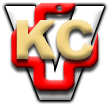 